Practice Problems – Short Documentation (12 points)
For these 2 problems, the Given, Find, and Solution are the only required documentation. Using the Amazing Stress Camera from MM Module M12.1, answer the following questions:What is the orientation (angle) of the stress element that results in maximum shear stress? At the orientation above, what are the stresses on the faces (normal and shear)?What is the orientation (angle) of the stress element that results in maximum normal stress? At the orientation above, what are the stresses on the faces (normal and shear)?What is the change in angle between part a. and part c.? Does this number seem significant?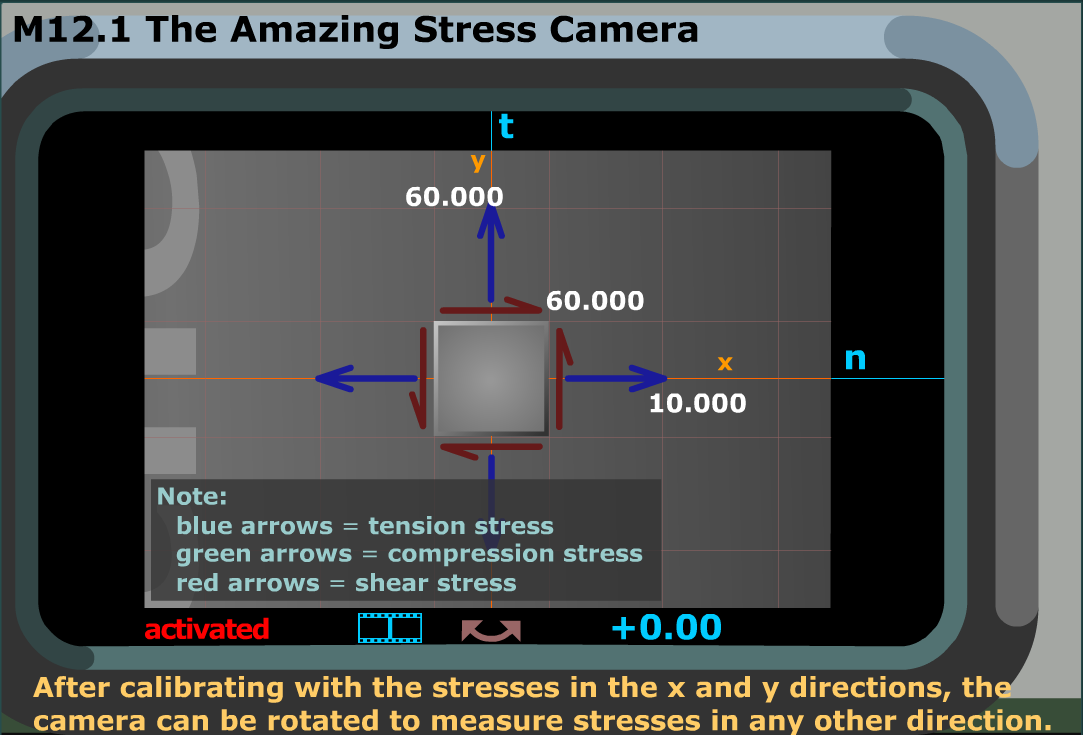 